Сольфеджио, ВИ, СХНП 4 курс.Для себя провести вариант подготовительного декабрьского экзамена (можно парами, в группе, индивидуально). В качестве диктанта записать Рубца, которого вы выучили, скажем, неделю-две назад. Один-два  раза исполнить и записать по памяти. Цепочку – в тональностях до 3 знаков включительно. Интонационные- то же самое. Распеваемся на интонационных упражнениях в тональности (прежде всего), избирая тональность заданного одноголосья. Интонационные упражнения – от тритонов и характерных до гармонической цепочки (4-хголосно мелодически). На цепочку – особое внимание. Играть и петь – по голосам мелодически, либо 3 голоса играем, бас поем. Не забываем о трех видах гамм. Далее – Ладухин, Рубец -  очередные номера. Отрабатывать запись одноголосья по принципу написания диктанта: Ладухин – по памяти в указанной тональности (можно заменить ключ); Рубец – запись в виде диктанта, можно в ИНОЙ тональности.  Способин – проучиваем точно, выверяя вертикали, обращая внимание на общий гармонический план. Добыть (в Сети, либо в библиотеке) «Гармоническое сольфеджио» Алексеева. Играть и петь по голосам, начиная с нижнего, в соответствии с курсом гармонии. Вообще постарайтесь пропевать все, что возможно, в связи с гармонией: игру цепочек, выполненные и утвержденные задачки, Алексеева.Прилагаю примерные  диктанты для самостоятельной работы. Некоторые вы уже отрабатывали. Повторите работу, а также запишите новые по схеме. 1 лист – мы кое-что там писали, это на развитие памяти-узнавания.  Лист 2 – посложнее. На 3 листе есть диктанты с модуляционными сдвигами. 4 лист – «повышенная сложность». Методика работы: наиграйте себе на диктофон, потом забудьте об этом на пару дней. Первый лист напишите подряд. Далее, со второго -  по принципу случайности. Можно работать в парах: один играет, другой пишет. При этом тот, кто играет, через три проигрывания пишет тоже (в классе делали) . Работа с диктантами: анализировать форму, повторы, общая система – как отрабатывали в классе. После написания диктанты учим наизусть, держим в памяти примерно неделю, далее записываем снова, но уже без проигрывания. Если получается легко – вторая запись осуществляется в другой тональности (до 3 знаков). Занимаемся таким образом минимум 2 раза в неделю. Максимум – 4. Больше не надо, поскольку будет каша в голове, все перепутается.. Будут вопросы – на связи по почте и телефону. До экзамена – меньше месяца!И еще. Решите в группе, есть ли необходимость устроить некий видео – вариант нашего общения. Если надо – сообщите, что-то придумаем. Я бываю во вторник и в четверг в училище, можно устроить дополнительную консультацию для желающих. Знать об этом мне надо заранее, а не день в день. Повозимся с диктантами, на слух поработаем. Только, видимо, не всей гурьбой, в очередь. Групповые занятия в училище запрещены. 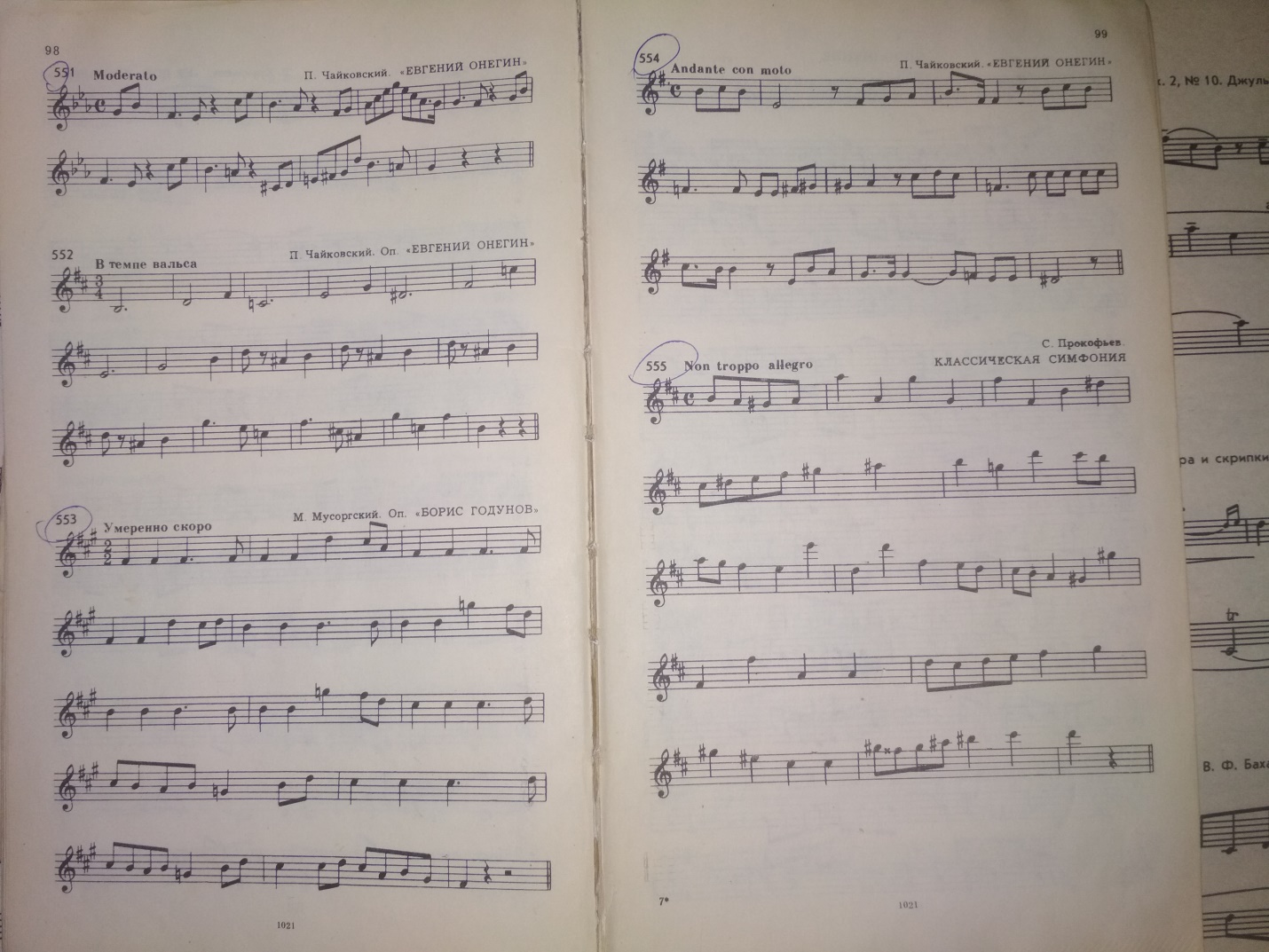 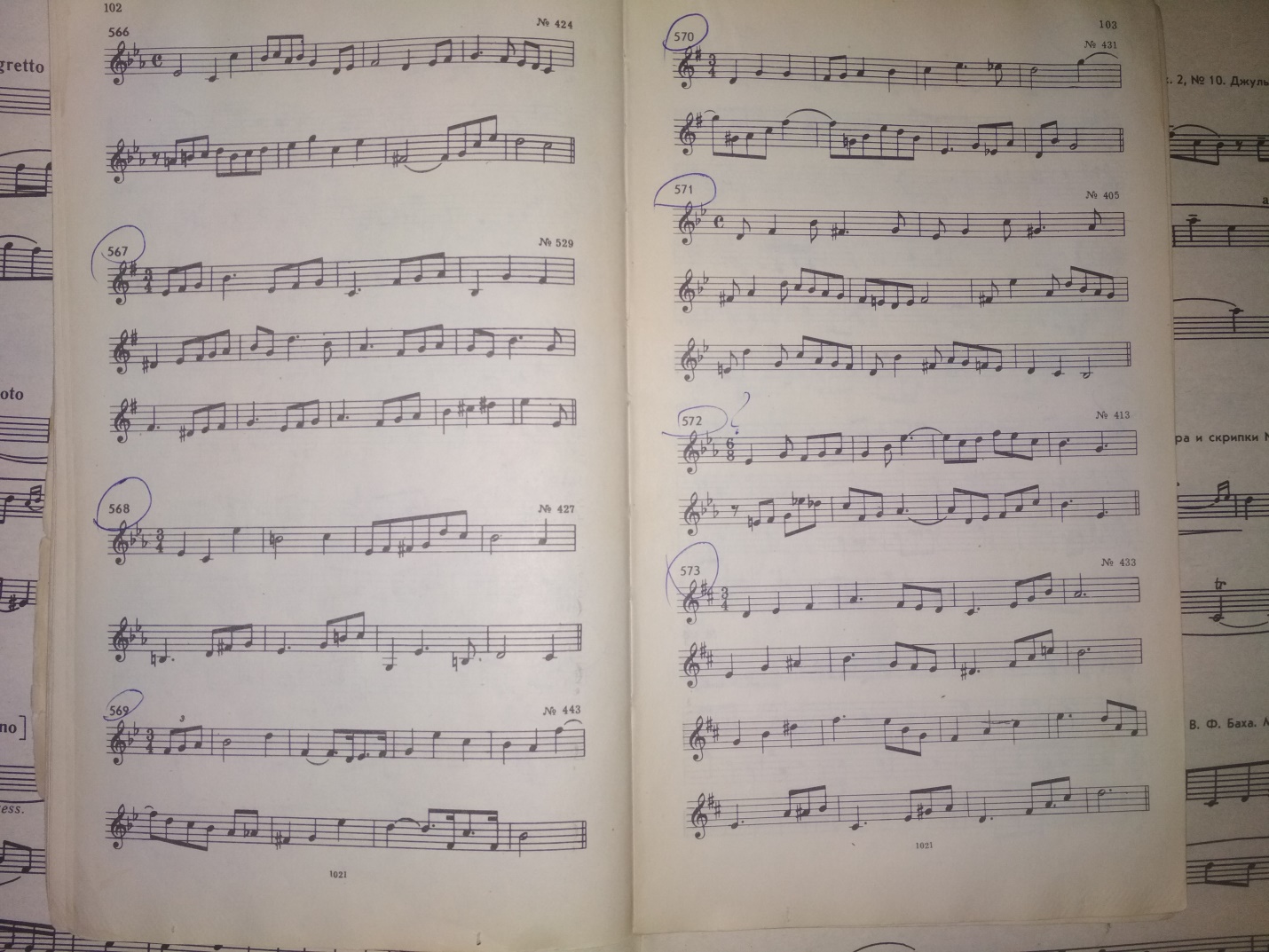 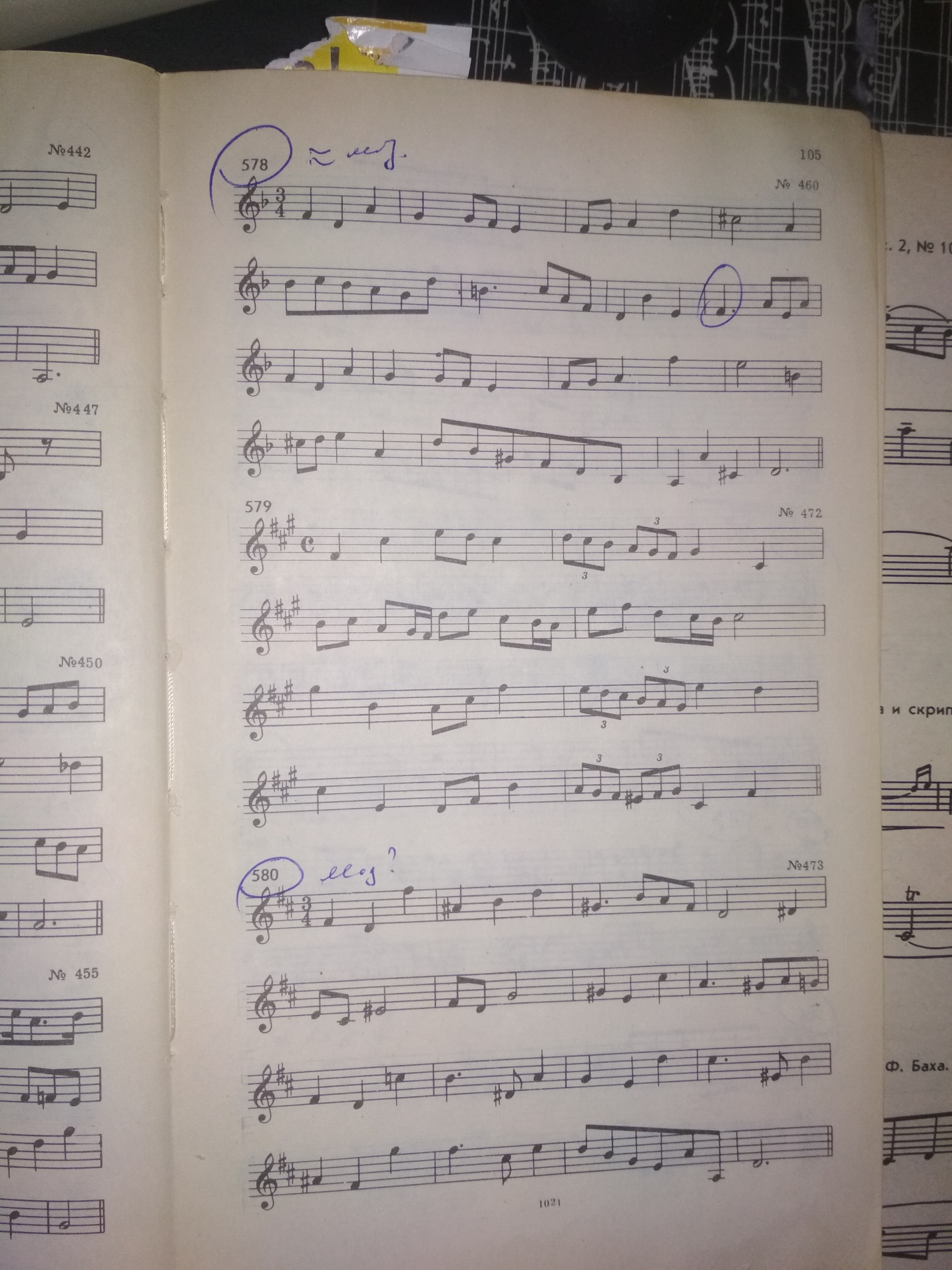 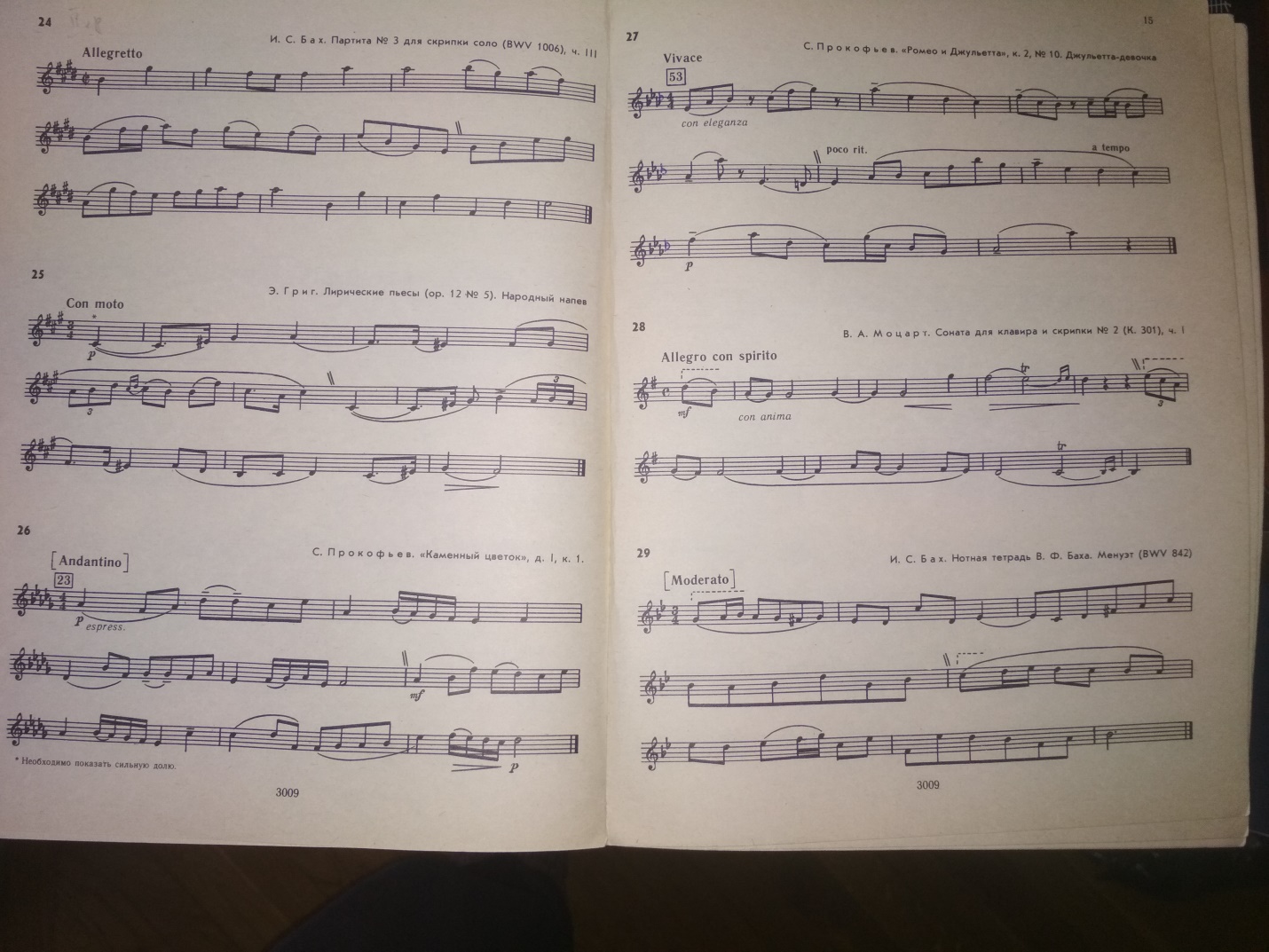 